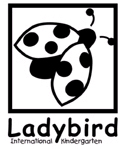 Tuesday January 8, 2013Dear Parents:Welcome to the second term of the academic year, and on behalf of all of us at Ladybird I would like to wish a Happy New Year to all our families.  We are all looking forward to our second term of fun, learning and investigating. “Wan Dek” or Children's Day, a national holiday in Thailand, is an event with activities taking place across the country.  It is a celebration for children which takes place on the second Saturday of January. We will mark Children’s Day at Ladybird on Friday January 11, with some special group games in the morning, beginning at approximately 9:40 am. The children will be divided into two groups; orange and green. On this day we would like the students to wear a t-shirt of their group colour if possible. Your class teacher will send home a memo informing of the colour. Should any parents like to remain at school, or return at 9:30 am to join in the games you are welcome to do so.Additional events and dates of notice for term 2 are:School Photos on Tuesday February 05, 2013.Chinese New Year on Friday February 08, 2013.Science Day on Friday March 15, 2012.Songkran Ceremony on Friday April 05, 2013.Details regarding these events will be issued closer to the date.Once again I would like to welcome everyone back to school, and am looking forward to an exciting year of learning for 2013!Kind Regards,Cheryl Del BelHead of School